Programme Inspection Proforma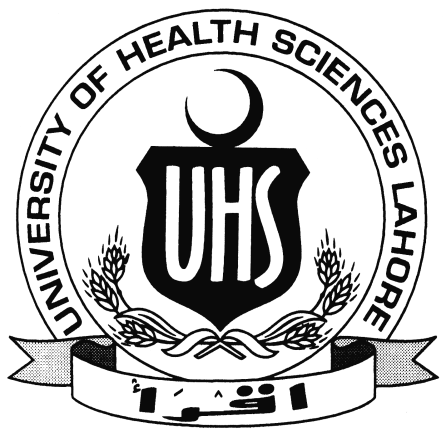 ForM.Phil Chemical PathologyUNIVERSITY OF HEALTH SCIENCES, LAHORE LEGAL REQUIREMENTS FINANCIAL STATUS AND SUSTAINABILITY COMMON FACILITIES“INFRASTRUCTURE” OTHERS ADMINISTRATIVE STAFF – ESSENTIALTEACHING STAFF – FACULTYPART IIIEQUIPMENTRecommended Books Sr. #PARAMETER REQUIRED ACTUAL / OBSERVED  1Ownership Institution can vest ini.       a body corporate registered under the relevant laws of companies ordinance / societies / trust.ii. 	Federal/ Provincial or Local GovernmentA  seeking affiliation for Medical/ Dental/Allied Health sciences coursesiv. 	An autonomous body promoted by Federal/provincial/local government by or under a statute for the purpose of nursing education;v. 	A public or private charitable trust registered under the related act.2Teaching Hospital Independent or Hospital based Radiology having workload of minimum 1000 laboratory tests per day as a total including different departments, chemistry, hematology, immunology, microbiology, histopathology and molecular biology.Participation of Lab in internal and external quality assurance programmes.3Area of Premises Minimum 1 acre5Ownership / Possession of Land Ownership / Lease of 33 years S #PARAMETER REQUIRED ACTUAL / OBSERVED  1Working Capital Min. Rupees 2.5 Million (For Private Institution)PARAMETER CAPACITY ACTUAL / OBSERVED  AREA PER PERSON MIN. AREA ACTUAL / OBSERVED  Auditorium (1) 300 capacity 10 sqft/person 1000 sqft Lecturer Hall (2) 50 capacity 10 sqft/person 600 sqft Library (1) 50 capacity 20 sqft/person 1000 sqft Common Room for girls Lump sum 1000 sqft Cafeteria Lump sum 1000 s  qft Tutorial (x4)25 capacity 10  sqft/person1000 sqftMain Laboratory with four - six sections25 capacity Lump sum 2000 sqft Phlebotomy AreaTwo sectionsMale/FemaleLump sum200 sqftOffices (x4)200 sqft 1000 sqftTOTAL TOTAL TOTAL TOTAL 10,800 sqftS #PARAMETER REQUIRED ACTUAL / OBSERVED  1Library Minimum 2 copies of Text Books of all four major disciplines of Pathology   1Library Minimum 2 sets of at least 5 reference Books 1Library Facility of E-books and journals2Internet / Computer Labs Minimum  ratio of 01 computer per 2-3 students on roll S.#Categories of staffReq No.Qualification and responsibilityActual / Observed 1Program director 1Faculty member(Professor, Associate Professor, Assistant Professor)2.Librarian1Graduate in library Science and Computer literate.B.Sc.3.Administrative officer /Computer technician/operator/typist1Diploma in computerFluent in language4.BioStatistician1M.S.C BiostatisticsMin two years experience5.Peon2-	Matric6.Security guards1-	Matric7.Cleaners1-	Designation Requirements/QualificationsAvailable Deficiency Names with QualificationsProfessor or Associate Professor of Chemical PathologyMBBS with PhD, FCPS, MPhil, FRCPath, D(ABCC)  or equivalentAssistant Professor of Chemical PathologyMBBS with PhD, FCPS, MPhil, FRCPath, D(ABCC)  or equivalentSenior Demonstrator (Chemical Pathology)MBBS and having attended and passed the theory examination for MPhil (Microbiology), pending defense of thesis.Professor/Associate Professor/Assistant Professor of HistopathologyMBBS with PhD, FCPS, MPhil, FRCPath, DABP AP/CP or equivalentProfessor/Associate Professor/Assistant Professor of MicrobiologyMBBS with PhD, FCPS, MPhil, FRCPath, D(ABMM) or equivalentProfessor/Associate Professor/Assistant Professor of HematologyMBBS with PhD, FCPS, MPhil, FRCPath, DABP (Hematopathology) or equivalentLaboratory ManagerMSc (MLT) or Graduate (4 years program) with 2 years’ experienceLaboratory Technologists (02)Graduate (4 years program)Computer EducationBachelor of Computer SciencesBiostatistics & Research MethodologyMSc (Biostatistics) or MPHPATHOLOGY(Equipment)PATHOLOGY(Equipment)PATHOLOGY(Equipment)PATHOLOGY(Equipment)PATHOLOGY(Equipment)SectionMin RequiredDeficiencyRemarks Working/Not workingCHEMICAL PATHOLOGYCHEMICAL PATHOLOGYCHEMICAL PATHOLOGYCHEMICAL PATHOLOGYCHEMICAL PATHOLOGYSpectrophotometer (visible and UV Range)1Fully Automated Chemistry Analyzer1Electrolyte Analyzer1ABGs Analyzer1Water Bath with stirrer, temperature control and display1Automatic pipette   5ul-10ul 2Automatic pipette 10ul-100ul2Automatic pipette 50-500 ul adjustable2Automated Pipette 100-1000ul2Centrifuges with timer and speed control to hold 06 ordinary test tubes2Centrifuges with timer and speed control to hold at least 30 test tubes1Test Tube Stands10Refrigerator 2-8°C1Water Still1ELISA washer and reader automated with UPS1Pipette glass(Pyrex) graduated 2 ml2 in each sectionPipette glass(Pyrex) graduated 5 m12 in each sectionPipette glass(Pyrex) graduated 10 m12 in each sectionGlass beaker (Pyrex) 100 ml graduated5 in each sectionGlass beaker (Pyrex) 500 ml graduated5 in each sectionGlass cylinder (Pyrex) 500 ml graduated5 in each sectionFlask conical glass(Pyrex) graduate5 in each section- 20 or - 40°C FreezerAt least 1 in PathologyNameAuthorAvailable/Not availableShort Text Books of Chemical Pathology (Hodder & Stoughton London) Baron Clinical Chemistry and Metabolic Medicine Martin a crook Clinical Chemistry Michael l. Bishop Tietz Applied Laboratory Medicine Mitchell G Scott Clinical Diagnosis by Laboratory Examination (Appleton-Century Crafts Inc. New York). Kolmer Clinical Chemistry in Practical Medicine (Livingston, Edinburgh.) Stewart and Dunlop Varley’s Practical Clinical Biochemistry Alan H Gowaenlock Clinical Chemistry and Molecular Diagnostics Norbert W. Teitz Clinical Chemistry William J Marshal Henry’s Clinical Diagnosis and Management by Laboratory Methods Richard A Mcpherson 